ZÁPIS DO MATEŘSKÉ ŠKOLY V HLUŠICÍCHpro školní rok 2021 – 2022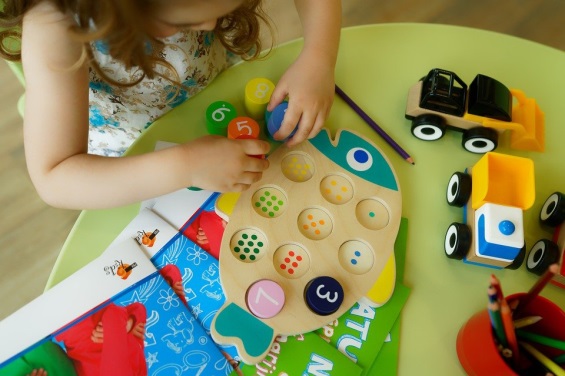 proběhne vzhledem k trvajícím mimořádným opatřením bez osobní přítomnosti dětí ve škole.Žádost o přijetí dítěte k předškolnímu vzdělávání společně s přílohamidoručte do MŠ do 14. 5. 2021 poštou na adresu ZŠ a MŠ Hlušice, Mateřská škola, 503 56 Hlušice 169 – zápis MŠ,případně osobním podáním žádosti            se zákonný zástupce  dítěte (s občanským průkazem)  dostaví            dne 6. 5. 2021 – 12,30 – 16,00  hodin do MŠ   - čas bude určen po telefonické domluvě na čísle 495 483 542 tak, aby nedošlo k vyšší koncentraci osob v prostorách školy. K žádosti o přijetí doložte:   - kopii rodného listu dítěte                                              - kopii očkovacího průkazu                                              - čestné prohlášení o očkování Děti, které dosáhnou do 31. 8. 2021 pěti let,mají povinné předškolní vzdělávání a nepotřebují potvrzení o očkování.Žádost o přijetí s přílohou - čestné prohlášení o očkování, je ke stažení na webových stránkách  školy - dokumenty.                                           Přejeme celé Vaší rodině hodně zdraví a těšíme se na Vás!                                         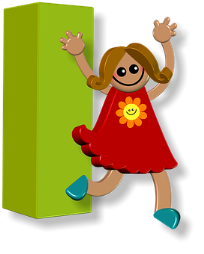 